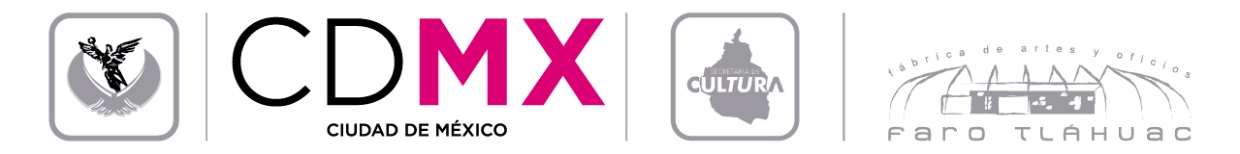 FÁBRICA DE ARTES Y OFICIOS FARO TLÁHUAC Coordinación de Servicios Educativos y Talleres HORARIOS DE TALLERES TRIMESTRE 2017 – II (Del 30 de Mayo al 26 de Agosto)ALUMNOS:TALLERTALLERISTADÍA Y HORAEDADMÍNIMAESPACIORadioMagali Cortés MartínezSábados 12:30 – 14:00 hrs.15 añosSalón de Foto1Aguirre Noche Jannette M502Castillo Mares JimenaM263Durán Méndez Leslie PatriciaM214Galeana Calderón Jesús ManuelH215Hernández Mateo Jonathan H276Martínez Navarrete Miguel Ángel H237Mejía Reyes Concepción M588Mendoza González Miguel ÁngelH249Montes de Oca Fernández MelisaM2510Ojeda García Cristian Antonio H1911Ortiz Bautista Emmanuel H2712Paulino Becerril Juan Carlos H3013Rivera Hernández Oscar DanielH2614Rodríguez Gutiérrez Alfonso IvánH2415Sánchez Jiménez Augusto Erick H2016Yépez García MisaelH23